Appendix G:
Unit Response & Action Plan Cover Sheet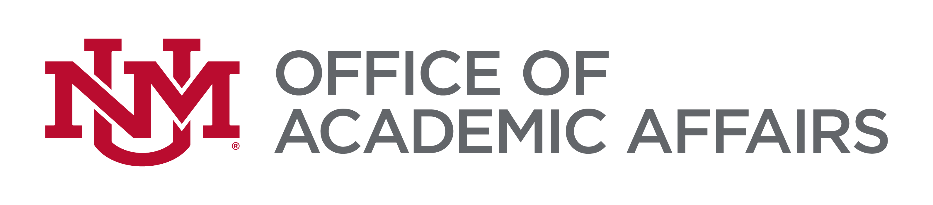 Unit Response Report and Initial Action Plan Cover SheetUnit Name: 			APR Site-Visit Dates: 		Unit Chair: Review and ConfirmationThe action items provided in the Initial Action Plan aligns with information provided in the Unit Response Report.                           YES                 NO               PARTIALLY		         	          			        ___________________Print Name                                                        Signature                                                           Date (MM/DD/YYYY)Dean/Associate Dean: Dean’s Office Review and ApprovalDoes the proposed Initial Action Plan include action items that are within the Unit’s budget?                                                                             YES              NO              PARTIALLYWhat is the financial impact of the Unit’s Initial Action Plan?			_____________________________________________________________________________________________What additional resources are required beyond the Unit’s budget?_______________________________________________________________________________________________________________________________________________________________________________________________________________________________________________________________________________________			       			        ___________________                                               Print Name	  Signature                                                             Date (MM/DD/YYYY)Provost/Associate Provost: Office of the Provost Review and ApprovalComments/Feedback:			_____________________________________________________________________________________________			      			        ___________________Print Name 	 Signature                                                              Date (MM/DD/YYYY)